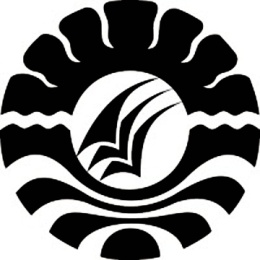 SKRIPSI PENINGKATAN PERILAKU SOSIAL MELALUI KEGIATAN BERSAMA DALAM PEMBELAJARAN SAINS PADA ANAK DI TAMAN KANAK-KANAK CERIA AR-RAHMAN ROSDIANA PROGRAM STUDI PENDIDIKAN GURU PENDIDIKAN ANAK USIA DINI  FAKULTAS ILMU PENDIDIKAN UNIVERSITAS NEGERI MAKASSAR2013